PHOTO PROMPTSSTRATEGIES AND IDEAS FOR TAKING COOL PHOTOS#3 REFLECTIONSFind reflective surfaces and take pictures of things that reflecting into them.You can choose to include both the subject and the reflection or JUST the reflection (which will become the subject of-course).  What makes a more interesting image.Mirrors will create very straightforward reflections that will create symmetry or optic confusion.Windows may provide a layered effect of the subject and whatever is behind the window overlapping.There are many objects or materials that will provide imperfect reflections, distorting the original image into something strange and beautiful.Checlk Out:  Berthe Piontek’s image from her Lying Still series.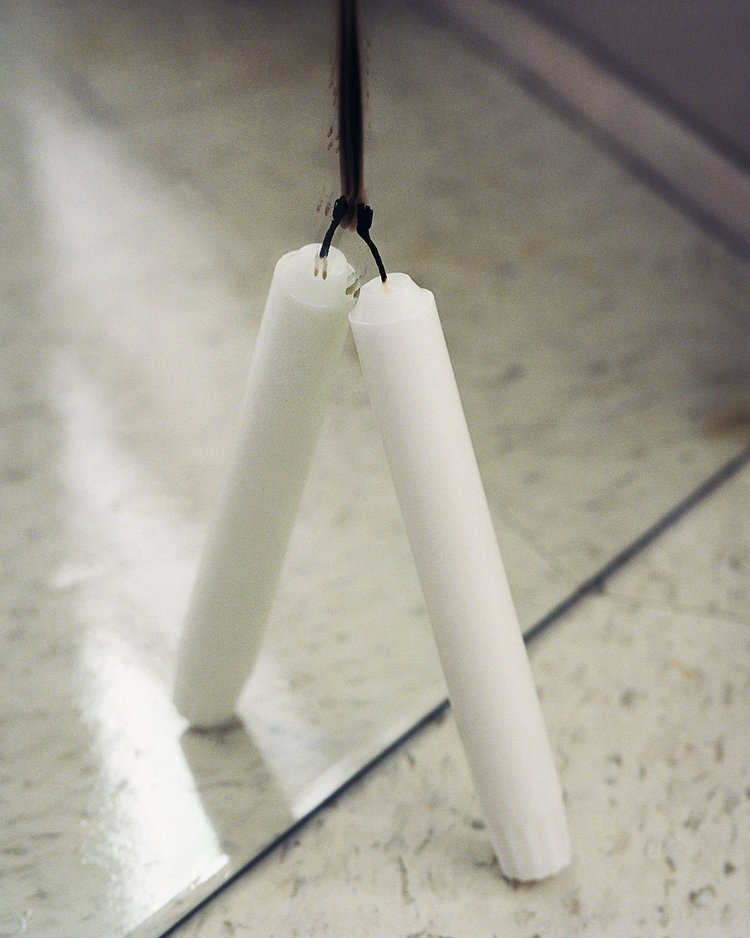 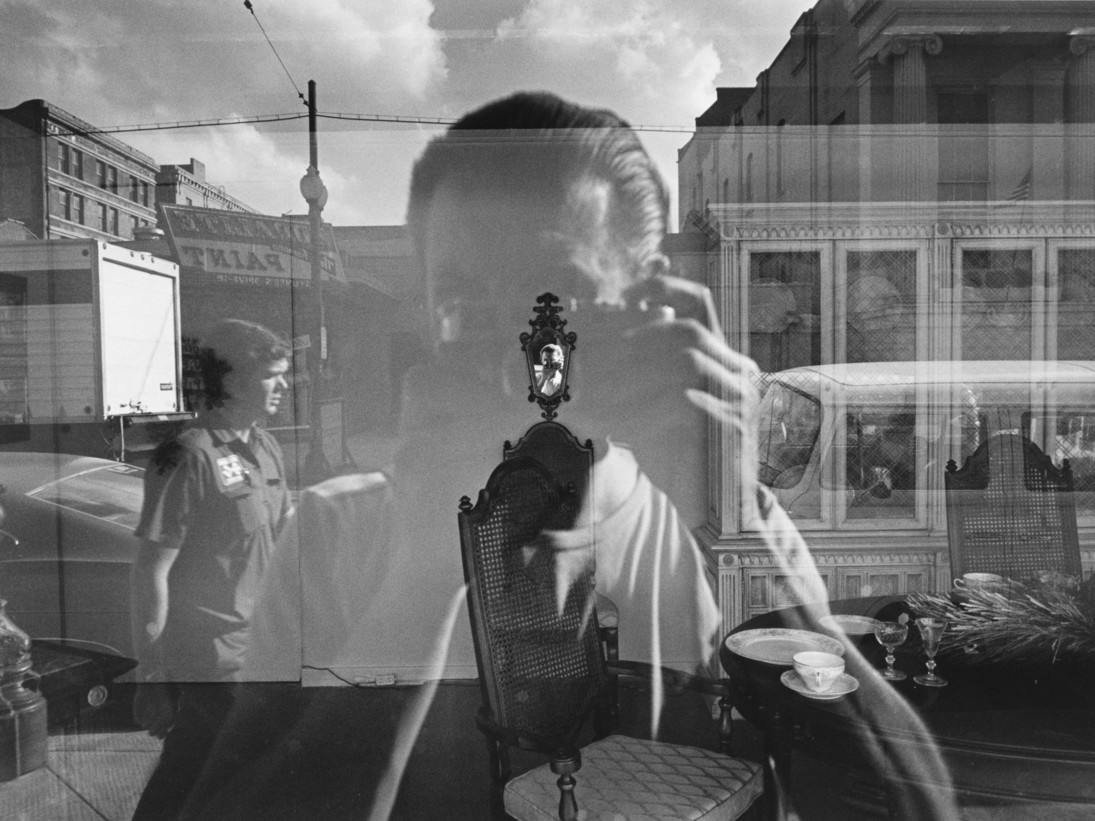 					       Or Lee Frielander’s self-portrait.Check out: Lee Frielander’s Canyon de Chelly, Arizona, 1983Or Thomas Roma’s Untitled from the      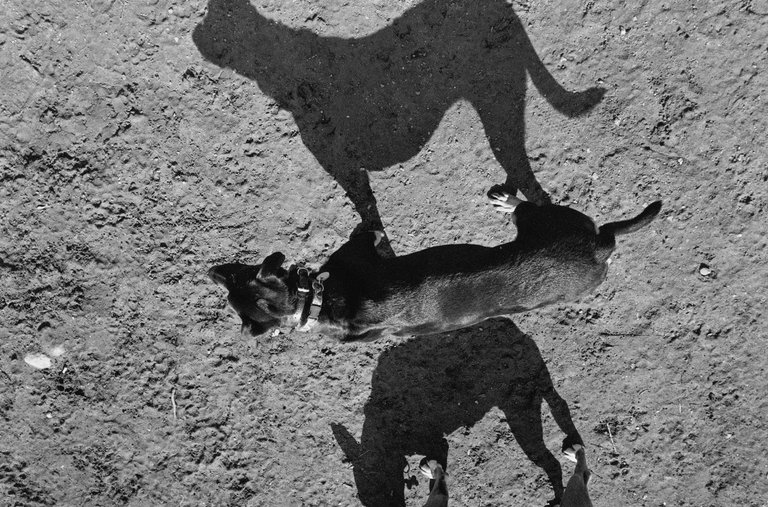 									       series: Mondo Cave, 2012